SAFETY DATA SHEET (SOS)PRODUCT AND COMPANY IDENTIFICATIONProduct Name/Code(s):	Demo Dose® Simulated Medications in 2- or 3-port Fluid Delivery Bag10% Dextrose20% Dextrose70% Dextrose5% Amino Acid10% Amino Acid Sterile WaterSterile Water5% Dextrose				5% Dextrose5% Dextrose5% Dextrose5% Dextrose5% Dextrose/0.9% NaCl IV Fluid 5% Dextrose/0.9% NaCl IV Fluid 5% Dextrose/0.9% NaCl IV Fluid 5% Dextrose/0.9% NaCl IV Fluid 5% Dextrose/0.9% NaCl IV Fluid 0.9% NaCl IV Fluid0.9% NaCl IV Fluid 0.9% NaCl IV Fluid 0.9% NaCl IV Fluid 0.9% NaCl IV FluidLactated RingersLactated Ringers Lactated Ringers 5% Dextrose IV FluidLactated Ringers 5% Dextrose IV Fluid5% Dextrose/0.45% NaCl IV Fluid5% Dextrose/0.45% NaCl IV Fluid5% Dextrose/0.45% NaCl IV Fluid0.45% NaCl IV Fluid0.45% NaCl IV Fluid0.45% NaCl IV FluidHeparin Sodium IV FluidLidocaine HCl/5% Dextrose IV FluidSterile Water 06-93-042006-93-042106-93-042206-93-042306-93-042406-93-042506-93-1000-50ML06-93-1000-100ML06-93-1000-250ML06-93-1000-500ML06-93-1000-1000ML06-93-1010-50ML06-93-1010-100ML06-93-1010-250ML06-93-1010-500ML06-93-1010-1000ML06-93-1020-50ML06-93-1020-100ML06-93-1020-250ML06-93-1020-500ML06-93-1020-1000ML06-93-1030-500ML06-93-1030-1000ML06-93-1040-500ML06-93-1040-1000ML06-93-1050-250ML06-93-1050-500ML06-93-1050-1000ML06-93-1060-250ML06-93-1060-500ML06-93-1060-1000ML06-93-107006-93-108006-93-1090-3000MLRecommended Use:	Used exclusively as an educational resource for training purposes only.Not to be injected or infused in humans or animals.Date Prepared:	02/06/18Material Affected:	For lot(s) manufactured in 2018Revision:	N/ADISTRIBUTOR	CONTACT INFORMATIONPocket Nurse®	T 800-225-1600610 Frankfort Road	F 800-763-0237Monaca, PA 15061-2218 USA	www.pocketnurse.com • info@pocketnurse.comHAZARDS IDENTIFICATIONEmergency Overview:		Avoid contact with skin or eyes, or clothing; may cause eye and skin irritation If accidentally ingested, may cause mucosal and gastric irritation.Hazard Class:	Not regulated; non-hazardous; Clear, colorless, odorlessHealth Hazard:	No significant health hazard expected under normal storage and handlingconditionsEyes: may cause irritation, stinging, tearing, redness Skin: may cause irritation and drynessIngestion: gastrointestinal discomfort; Inhalation not anticipatedCOMPOSITION/INFORMATION ON INGREDIENTSProduct Description:	50-3000 ml (approx.) purified water with food grade preservatives to prevent microbial growth. All ingredients food grade, USP/FCC kosher.Ingredients:		Proprietary mixture developed by Pocket Nurse, Incorporated, and protected as a Trade Secret.FIRST AID MEASURESEyes: Skin:Ingestion:Inhalation: Other:Irrigate thoroughly with water (at least 15 minutes). Seek medical attentionWash thoroughly with soap and water for at least 15 minutes. Seek medical attention if irritation persistsNo ingestion anticipated from normal handling. If ingested and person is conscious, induce vomiting and seek medical attention.No inhalation anticipated with normal handling. Product is	99% purified water. After first aid, get appropriate medical attentionFIRE FIGHTING MEASURESExtinguishing Media:	Use extinguishing media appropriate for surrounding fire NFPA Rating:	Health: O; Fire: O; Reactivity: 0Fire Fighting Procedures:	Normal precautions against smoke inhalation; do not enter any enclosed orconfined space without wearing full protective clothing and Self-Contained Breathing Apparatus (SCBA) approved for firefightingFlash Point and Method:	Not applicable - Non-combustible liquid Flammable Limits:	Not applicableAutoignition Temperature:	Not applicableACCIDENTAL RELEASE MEASURESGeneral:Spill/Leak Procedures:Personal Precautions:Environmental Precautions: Recovery:Simulated medications are stable at room temperature, under normal storage and handling conditionsContain spill with appropriate absorbent material and dispose according to local regulationsWear appropriate Personal Protective Equipment (PPE) based on accidental spill: gloves; gown; goggles if indicatedNon-hazardousDispose of product in accordance with all applicable local, state, and federal regulationHANDLING AND STORAGEGeneral Storage:Handling:Store at room temperature. Check for cracks or dislodged caps before use. Do not freeze.Personal Protective Equipment: gloves; gown/lab coat; safety goggles are recommended.EXPOSURE CONTROLS/PERSONAL PROTECTION (NORMAL USE)Occupational Exposure: Engineering Measures: PPE:Avoid contact with eyes, skin, and clothing. Wear appropriate PPE Use local exhaustRespiratory - Normally not requiredHand	- gloves: latex and non-latex per policy Eye	- safety gogglesClothing	- gowns/lab coat; lab apronPHYSICAL/CHEMICAL PROPERTIESAppearance and odor:	Clear, colorless, odorless solutionSTABILITY AND REACTIVITYStability:	Stable if stored at recommended conditionsConditions to Avoid:	Contains food grade preservatives to prohibit microbial growthTOXICOLOGICAL INFORMATIONEye Effects: Skin: Ingestion: Inhalation: Acute: Chronic:Carcinogenicity:Eye irritant if splashed in eye IrritantNo hazard anticipated incidental to normal simulated use No hazard anticipated incidental to normal simulated use See Section 3None identifiedNo evidence of carcinogenic, mutagenic, or teratogenic effects Components not listed as carcinogensECOLOGICAL INFORMATIONEnvironmental: Ecotoxicological: Other:Data not available Data not yet available None knownDISPOSAL CONSIDERATIONSNo special methods suggested. Dispose of product in accordance with all applicable local, state, and federal regulations____________________________________________________________________________________________________TRANSPORTATION INFORMATIONNot regulated:	Not to be injected or infused in humans or animalsICAO/IAT/IMDG Class:	Not regulatedU.S. DOT:	Not regulatedOTHER INFORMATIONNFPA RATING:	HEALTH	= 0 FLAMMABILITY= 0REACTIVITY	= 0SPECIAL	= NONENFPA Degree of Hazard Code: 4 = Extreme3 = High2 = Moderate1 = Slight0 = Insignificant NFPA = National Fire Protection AssociationDisclaimer: Pocket Nurse Inc., believes that the statements, technical information, and recommendations contained in this Material Safety Data Sheet are reliable and supplied for information purposes only. The information listed has been provided by others and is given without warranty or guarantee of any kind, expressed or implied, and Pocket Nurse Inc., disclaims any liability for damage, injury, loss or expense that results from the direct or consequential use of the above data. Users should consider this information only as a supplement to other information gathered by them and must make independent determinations of suitability and accuracy of information from all sources to assure proper use and disposal of these materials, and the safety and health of employees and customers.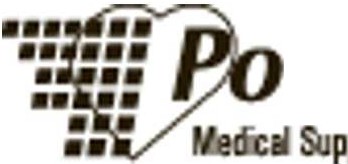 pocket Nurs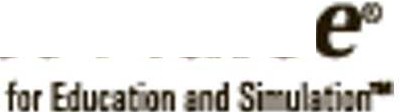 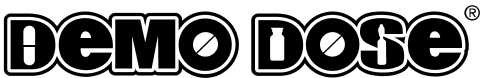 